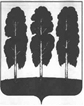 ДУМА БЕРЕЗОВСКОГО РАЙОНАХАНТЫ-МАНСИЙСКОГО АВТОНОМНОГО ОКРУГА – ЮГРЫРЕШЕНИЕот 13 декабря 2021 года		                                                             № 26пгт. БерезовоВ целях поощрения граждан и организаций в различных областях деятельности, направленной на социально-экономическое развитие Березовского района, обеспечение благополучия его жителей, руководствуясь пунктом 27 части 1 статьи 15 Федерального закона от          06 октября 2003 года № 131-ФЗ «Об общих принципах организации местного самоуправления в Российской Федерации», на основании решения Думы Березовского района от 26 ноября 2018 года № 343 «О наградах Думы Березовского района», Дума района РЕШИЛА:1. Наградить Благодарностью Думы Березовского района за высокий профессионализм, многолетний добросовестный труд, качественное исполнение полномочий представительного органа, а также в связи с окончанием срока депутатских полномочий: 1.1. Александрова Станислава Сергеевича, заведующего информационно-аналитическим отделом администрации Березовского района, депутата Совета депутатов городского поселения Берёзово четвертого созыва; 1.2. Гагарина Василия Васильевича, заведующего отделом транспорта администрации Березовского района, депутата Совета депутатов городского поселения Берёзово четвертого созыва;  1.3. Корикова Александра Владимировича, депутата Совета депутатов городского поселения Берёзово четвертого созыва;1.4. Корикову Екатерину Владимировну, депутата Думы Березовского района седьмого созыва, депутата Совета депутатов городского поселения Берёзово четвертого созыва;1.5. Кудрявцеву Ирину Юрьевну, депутата Совета депутатов городского поселения Берёзово четвертого созыва;1.6. Чупрова Дмитрия Семеновича, председателя Совета депутатов городского поселения Берёзово четвертого созыва, главу городского поселения Берёзово.2. Опубликовать решение в газете «Жизнь Югры» и разместить на официальном сайте органов местного самоуправления Березовского района. 3. Настоящее решение вступает в силу после его подписания. Председатель ДумыБерезовского района	                                                                         З.Р. КаневаО награждении Благодарностью Думы Березовского района